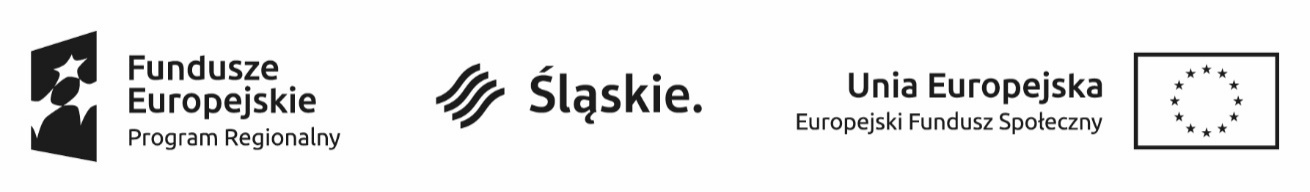 Załącznik nr 2 do Regulaminu naboru do projektuZałącznik nr 6 do Formularza Zgłoszeniowego PrzedsiębiorcyFORMULARZ DOTYCZĄCY OSOBY KIEROWANEJNA USŁUGĘ ROZWOJOWĄDO PROJEKTU „Usługi rozwojowe dla MŚP z województwa śląskiego”
UWAGA!!! Należy wypełnić każde pole, w przypadku braku danych wpisać „nie dotyczy” lub wykreślić polaCzęść AWypełnia Przedsiębiorca……………………………………..………………………………………Data i podpis osoby upoważnionej do reprezentacji PrzedsiębiorcyUWAGAPodpis musi pozwalać na jednoznaczną identyfikację osoby, która go złożyła tj. zawierać możliwe do odczytania nazwisko osoby składającej podpis lub parafkę + pieczęć firmowa z imieniem i nazwiskiem Przedsiębiorcy.Podpis musi być złożony własnoręcznie w oryginale, a nie za pomocą reprodukcji (faksymile) w formie pieczęci bądź wydruku pliku graficznego.Część BWypełnia osoba kierowana na usługę rozwojowąŚwiadoma(-y) odpowiedzialności za podanie fałszywych informacji oświadczam, że:Zapoznałem/-am się z Regulaminem naboru do projektu „Usługi rozwojowe dla MŚP z województwa śląskiego” i akceptuję wszystkie jego zapisy i postanowienia.Posiadam profil Użytkownika w Bazie Usług Rozwojowych.Dane zawarte w Bazie Usług Rozwojowych zostały wprowadzone przeze mnie, są aktualne na dzień złożenia oświadczenia, kompletne oraz zgodne z prawdą.Jednocześnie zobowiązuję się do uzupełnienia profilu w Bazie Usług Rozwojowych o dodatkowe dane wymagane w związku z uczestnictwem w projekcie nie później niż do dnia rozpoczęcia udziału w pierwszej usłudze finansowanej w ramach PSF.Jestem świadomy odpowiedzialności karnej za złożenie fałszywych oświadczeń.………………………………………………..……………………………………………Data i podpis Uczestnika usługi/(prawnego opiekuna osoby małoletniej – jeśli dotyczy)UWAGAPodpis musi być złożony własnoręcznie w oryginale, a nie za pomocą reprodukcji (faksymile) w formie pieczęci bądź wydruku pliku graficznego.W związku z przystąpieniem do projektu pn. „Usługi rozwojowe dla MŚP z województwa śląskiego” oświadczam, że przyjmuję do wiadomości, iż: Administratorem danych osobowych jest Województwo Śląskie z siedzibą przy ul. Ligonia 46, 40-037 Katowice, adres e-mail: kancelaria@slaskie.pl, strona internetowa: bip.slaskie.pl; kontakt do Inspektora Ochrony Danych Osobowych – e-mail: daneosobowe@slaskie.pl.Przesłanką umożliwiającą legalne przetwarzanie moich danych osobowych jest art. 6 ust. 1 pkt c) oraz art. 9 ust. 2 pkt g) Rozporządzenia Parlamentu Europejskiego i Rady (UE) 2016/679 z dnia 27 kwietnia 2016 r. w sprawie Ochrony osób fizycznych w związku z przetwarzaniem danych osobowych i w sprawie swobodnego przepływu takich danych oraz uchylenia dyrektywy 95/46/WE (ogólne rozporządzenie o ochronie danych, zwane dalej RODO).Dane osobowe będą przetwarzane w imieniu IZ RPO od dnia przekazania. Dane będą przetwarzane do dnia 31 maja 2022 r.Dane osobowe będą przetwarzane w celu obsługi projektu, w szczególności:udzielenia wsparciapotwierdzenia kwalifikowalności wydatkówmonitoringuewaluacjibadań i analizkontroliaudytu prowadzonego przez upoważnione instytucjesprawozdawczościrozliczenia projektuodzyskiwania wypłaconych operatorowi środków dofinansowaniazachowania trwałości projektuarchiwizacji.Dane osobowe będą przetwarzane przez:Operatora - Lidera w projekcie Regionalną Izbę Przemysłowo-Handlową w Gliwicach (RIPH2), ul. Zwycięstwa 36, 44-100 Gliwice, adres e-mail: operatorpsf@riph.com.pl;Partnera w projekcieMDDP spółka akcyjna Akademia Biznesu sp. k., Grzybowska 56, 00-844 Warszawa,Dane kontaktowe Inspektora Danych Osobowych: dane@akademiamddp.plInstytucję Zarządzającą RPO WSL;Instytucję Pośredniczącą - Wojewódzki Urząd Pracy w Katowicach z siedzibą w Katowicach, ul. Kościuszki 30; kontakt do Inspektora Ochrony Danych Osobowych – e-mail: iod@wup-katowice.pl; instytucje kontrolne upoważnione do przetwarzania danych osobowych na podstawie odrębnych przepisów prawa;Instytucje dokonujące ewaluacji Programu, upoważnione do przetwarzania danych przez Administratora danych osobowych; O powierzeniu danych osobowych do przetwarzania innym podmiotom Uczestnik projektu zostanie poinformowany w drodze pisemnej.Osoba kierowana na usługę rozwojową ma prawo żądać od Operatora dostępu do swoich danych osobowych, ich sprostowania, usunięcia lub ograniczenia przetwarzania oraz ma prawo wnieść sprzeciw wobec przetwarzania, a także prawo do przenoszenia danych. Wymienione prawa będą traktowane w sposób określony w artykułach 13 do 19 Rozdziału III: „Prawa osoby, której dane dotyczą” RODO Uczestnik projektu ma prawo do wniesienia skargi do Operatora, Instytucji Pośredniczącej, Instytucji Zarządzającej RPO WSL lub Prezesa Urzędu Ochrony Danych Osobowych w przypadku podejrzenia naruszenia przepisów o ochronie danych osobowych.Podanie danych osobowych jest dobrowolne, tym niemniej z uwagi na wymogi obowiązujących przepisów prawa jest konieczne dla objęcia wsparciem w ramach projektu.Podane dane nie będą podlegały zautomatyzowanemu podejmowaniu decyzji w tym profilowaniu.……………………………………..………………………………………Data i podpis Uczestnika usługi/(prawnego opiekuna osoby małoletniej – jeśli dotyczy)UWAGAPodpis musi być złożony własnoręcznie w oryginale, a nie za pomocą reprodukcji (faksymile) w formie pieczęci bądź wydruku pliku graficznego.Załącznik nr 1: Kopia zaświadczenia o niepełnosprawności (jeśli dotyczy) potwierdzona za zgodność z oryginałem:w przypadku osób niepełnosprawnych w rozumieniu Ustawy z dnia 27 sierpnia 1997 r. o rehabilitacji zawodowej i społecznej oraz zatrudnianiu osób niepełnosprawnych będzie to:orzeczenie o zakwalifikowaniu przez organy orzekające do jednego z trzech stopni niepełnosprawności określonych w art. 3 wspomnianej ustawy luborzeczenie o całkowitej lub częściowej niezdolności do pracy na podstawie odrębnych przepisów, luborzeczenie o niepełnosprawności, wydane przed ukończeniem 16 roku życia lubw przypadku osób z zaburzeniami psychicznymi w rozumieniu Ustawy z dnia 19 sierpnia 1994 r. o ochronie zdrowia psychicznego:orzeczenie o niepełnosprawności lubinny dokument wydany przez lekarza poświadczający stan zdrowia, taki jak orzeczenie o stanie zdrowia lub opinia o stanie zdrowia.RODZAJ FORMULARZA (zaznaczyć właściwy kwadrat)RODZAJ FORMULARZA (zaznaczyć właściwy kwadrat)RODZAJ FORMULARZA (zaznaczyć właściwy kwadrat)Formularz zgłoszeniowyFormularz zgłoszeniowyFormularz korygującyINFORMACJE WYPEŁNIANE PRZEZ OSOBĘ PRZYJMUJĄCĄ DOKUMENTINFORMACJE WYPEŁNIANE PRZEZ OSOBĘ PRZYJMUJĄCĄ DOKUMENTINFORMACJE WYPEŁNIANE PRZEZ OSOBĘ PRZYJMUJĄCĄ DOKUMENTDataIndywidualny numer zgłoszeniowyPełna nazwa przedsiębiorstwaMiejsce zatrudnienia uczestnika (miejscowość/województwo)A.1. DANE OSOBOWE UCZESTNIKAA.1. DANE OSOBOWE UCZESTNIKAA.1. DANE OSOBOWE UCZESTNIKAA.1. DANE OSOBOWE UCZESTNIKAA.1. DANE OSOBOWE UCZESTNIKAA.1. DANE OSOBOWE UCZESTNIKAA.1. DANE OSOBOWE UCZESTNIKAA.1. DANE OSOBOWE UCZESTNIKAA.1. DANE OSOBOWE UCZESTNIKAA.1. DANE OSOBOWE UCZESTNIKAA.1. DANE OSOBOWE UCZESTNIKAA.1. DANE OSOBOWE UCZESTNIKAA.1. DANE OSOBOWE UCZESTNIKAA.1. DANE OSOBOWE UCZESTNIKAA.1. DANE OSOBOWE UCZESTNIKAA.1. DANE OSOBOWE UCZESTNIKAA.1. DANE OSOBOWE UCZESTNIKAA.1. DANE OSOBOWE UCZESTNIKAA.1. DANE OSOBOWE UCZESTNIKAA.1. DANE OSOBOWE UCZESTNIKAA.1. DANE OSOBOWE UCZESTNIKAA.1. DANE OSOBOWE UCZESTNIKAA.1. DANE OSOBOWE UCZESTNIKAImięA.1.2.NazwiskoA.1.3.PłećKOBIETAKOBIETAKOBIETAKOBIETAKOBIETAKOBIETAKOBIETAKOBIETAKOBIETAKOBIETAKOBIETAKOBIETAKOBIETAKOBIETAKOBIETAKOBIETAKOBIETAKOBIETAKOBIETAKOBIETAMĘŻCZYZNAA.1.4.PESELbrak nr PESELA.1.4.1Typ i Nr dokumentu (dotyczy w przypadku braku PESEL)A.1.5.Data urodzenia----RRRR – MM – DDA.1.6.Wykształcenieniższe niż podstawoweniższe niż podstawoweniższe niż podstawoweniższe niż podstawoweniższe niż podstawoweniższe niż podstawoweniższe niż podstawoweniższe niż podstawoweniższe niż podstawoweniższe niż podstawoweniższe niż podstawoweniższe niż podstawoweniższe niż podstawoweniższe niż podstawoweniższe niż podstawoweniższe niż podstawoweniższe niż podstawoweniższe niż podstawoweniższe niż podstawoweniższe niż podstawowepodstawoweA.1.6.Wykształceniegimnazjalnegimnazjalnegimnazjalnegimnazjalnegimnazjalnegimnazjalnegimnazjalnegimnazjalnegimnazjalnegimnazjalnegimnazjalnegimnazjalnegimnazjalnegimnazjalnegimnazjalnegimnazjalnegimnazjalnegimnazjalnegimnazjalnegimnazjalneponadgimnazjalne (ukończona zasadnicza szkoła zawodowa, liceum, technikum, technikumuzupełniające)A.1.6.Wykształceniepolicealne (ukończonaszkoła policealna)policealne (ukończonaszkoła policealna)policealne (ukończonaszkoła policealna)policealne (ukończonaszkoła policealna)policealne (ukończonaszkoła policealna)policealne (ukończonaszkoła policealna)policealne (ukończonaszkoła policealna)policealne (ukończonaszkoła policealna)policealne (ukończonaszkoła policealna)policealne (ukończonaszkoła policealna)policealne (ukończonaszkoła policealna)policealne (ukończonaszkoła policealna)policealne (ukończonaszkoła policealna)policealne (ukończonaszkoła policealna)policealne (ukończonaszkoła policealna)policealne (ukończonaszkoła policealna)policealne (ukończonaszkoła policealna)policealne (ukończonaszkoła policealna)policealne (ukończonaszkoła policealna)policealne (ukończonaszkoła policealna)wyższeA.1.7.Zajmowane stanowisko pracy(w przypadku osób prowadzących jednoosobową działalność gospodarczą należy wpisać „Właściciel”)A.1.8.Zatrudnienie w przedsiębiorstwie – typ umowy (rodzaj zatrudnienia)(nie dotyczy osób prowadzących jednoosobową działalność gospodarczą)A.1.9.Data rozpoczęcia zatrudnienia w przedsiębiorstwie oraz czas obowiązywania umowy (od-do)(w przypadku osób zatrudnionych na umowę na czas nieokreślony jako datę „do” należy wpisać „umowa na czas nieokreślony”, w przypadku osób prowadzących jednoosobową działalność gospodarczą jako datę „od” należy wpisać datę rozpoczęcia wykonywania działalności gospodarczej z CEIDG)A.2. DANE TELEADRESOWE UCZESTNIKA/MIEJSCE ZAMIESZKANIAA.2. DANE TELEADRESOWE UCZESTNIKA/MIEJSCE ZAMIESZKANIAA.2. DANE TELEADRESOWE UCZESTNIKA/MIEJSCE ZAMIESZKANIAA.2. DANE TELEADRESOWE UCZESTNIKA/MIEJSCE ZAMIESZKANIAA.2. DANE TELEADRESOWE UCZESTNIKA/MIEJSCE ZAMIESZKANIAA.2. DANE TELEADRESOWE UCZESTNIKA/MIEJSCE ZAMIESZKANIAA.2. DANE TELEADRESOWE UCZESTNIKA/MIEJSCE ZAMIESZKANIAA.2.1.WojewództwoA.2.2.PowiatA.2.3.GminaA.2.4.MiejscowośćKod pocztowyA.2.5.UlicaNumer budynkuNumer lokaluA.2.6.Telefon (uczestnika)A.2.7.E-mail (uczestnika)A.3.OKREŚLENIE WYSOKOŚCI WSPARCIA DLA UCZESTNIKA W RAMACH PROJEKTUA.3.OKREŚLENIE WYSOKOŚCI WSPARCIA DLA UCZESTNIKA W RAMACH PROJEKTUA.3.OKREŚLENIE WYSOKOŚCI WSPARCIA DLA UCZESTNIKA W RAMACH PROJEKTUA.3.OKREŚLENIE WYSOKOŚCI WSPARCIA DLA UCZESTNIKA W RAMACH PROJEKTUA.3.OKREŚLENIE WYSOKOŚCI WSPARCIA DLA UCZESTNIKA W RAMACH PROJEKTUTAKNIEA.3.1.Dodatkowe 10 punktów procentowych, lecz nie więcej niż 80%Osoba z niepełnosprawnościąA.3.2.Dodatkowe 10 punktów procentowych, lecz nie więcej niż 80%Osoba w wieku powyżej 50 lat w dniu uczestnictwa w usłudze rozwojowej A.3.3.Dodatkowe 10 punktów procentowych, lecz nie więcej niż 80%Osoba o niskich kwalifikacjach (oznacza wykształcenie co najwyżej ponadgimnazjalne/średnie, w tym ukończone liceum ogólnokształcące; liceum profilowane; technikum; uzupełniające liceum ogólnokształcące; technikum uzupełniające; zasadnicza szkoła zawodowa)A.3.4.Dodatkowe 10 punktów procentowych, lecz nie więcej niż 80%Usługa rozwojowa mająca na celu zdobycie lub potwierdzenie kwalifikacji, o których mowa w art. 2 pkt 8 ustawy z dnia 22 grudnia 2015 r. o Zintegrowanym Systemie KwalifikacjiA.4. UZASADNIENIE WYBORU USŁUGI ROZWOJOWEJUzupełnić obowiązkowo w zakresie:A.4.1. Tytuł usługi………………………………………………………………………………………………………………………………………………………………………………………………………………………………………………………………………………..……………………………………………………………………………………………...A.4.2. Numer usługi z Bazy Usług Rozwojowych…………………………………………………………………………………………………………………………………………………………………………………………………………………………………………………...A.4.3. Zgodność tematyki wybranej usługi z zajmowanym stanowiskiem pracy………………………………………………………………………………………………………………………………………………………………………………………………………………………………………………………………………..……………………………………………………………………………………………………...A.4.4. Zasadność wyboru usługi w aspekcie czasu trwania zatrudnienia osoby kierowanej na usługę……………………………………………………………………………………………………………………………………………………………………………………………………………………………………………………………………………………………………………………………………………………………………………...Czy osoba kierowana na usługę przed dniem złożenia dokumentów do Operatora została zakwalifikowana do udziału w innej usłudze rozwojowej w ramach systemu PSF w województwie śląskim, jako pracownik Przedsiębiorcy składającego dokumenty rekrutacyjne albo innego Przedsiębiorcy TAK			 NIEJeśli TAK wskazać Operatora PSF/Partnera Operatora PSF w województwie śląskim oraz nr usługi w BURB.1.STATUS UCZESTNIKA W CHWILI PRZYSTĄPIENIA DO PROJEKTUB.1.STATUS UCZESTNIKA W CHWILI PRZYSTĄPIENIA DO PROJEKTUB.1.STATUS UCZESTNIKA W CHWILI PRZYSTĄPIENIA DO PROJEKTUB.1.STATUS UCZESTNIKA W CHWILI PRZYSTĄPIENIA DO PROJEKTUB.1.STATUS UCZESTNIKA W CHWILI PRZYSTĄPIENIA DO PROJEKTUTAKNIEODMOWA PODANIA INFORMACJIB.1.1Osoba należąca do mniejszości narodowej lub etnicznej, migrant, osoba obcego pochodzeniaB.1.2Osoba bezdomna lub dotknięta wykluczeniem z dostępu do mieszkańB.1.3Osoba z niepełnosprawnościamiB.1.4Osoba w innej niekorzystnej sytuacji społecznej B.2.OŚWIADCZENIAB.3.ZAŁĄCZNIKI